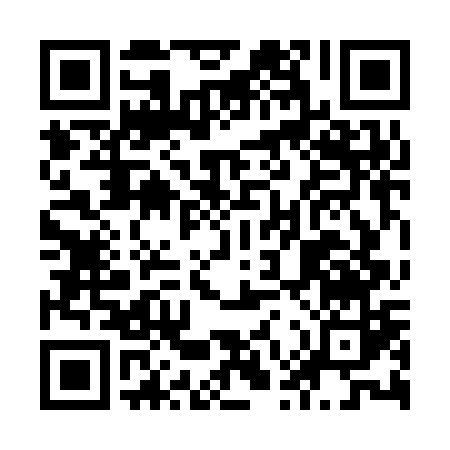 Prayer times for Carmo de Minas, BrazilWed 1 May 2024 - Fri 31 May 2024High Latitude Method: NonePrayer Calculation Method: Muslim World LeagueAsar Calculation Method: ShafiPrayer times provided by https://www.salahtimes.comDateDayFajrSunriseDhuhrAsrMaghribIsha1Wed5:036:1911:583:115:366:472Thu5:046:2011:573:115:356:473Fri5:046:2011:573:115:346:464Sat5:046:2111:573:105:346:465Sun5:056:2111:573:105:336:456Mon5:056:2111:573:095:336:457Tue5:056:2211:573:095:326:448Wed5:056:2211:573:095:326:449Thu5:066:2311:573:085:316:4410Fri5:066:2311:573:085:316:4311Sat5:066:2411:573:075:306:4312Sun5:076:2411:573:075:306:4213Mon5:076:2411:573:075:296:4214Tue5:076:2511:573:065:296:4215Wed5:086:2511:573:065:286:4116Thu5:086:2611:573:065:286:4117Fri5:086:2611:573:065:286:4118Sat5:096:2711:573:055:276:4119Sun5:096:2711:573:055:276:4020Mon5:096:2711:573:055:276:4021Tue5:106:2811:573:055:266:4022Wed5:106:2811:573:045:266:4023Thu5:106:2911:573:045:266:4024Fri5:116:2911:573:045:266:3925Sat5:116:3011:583:045:256:3926Sun5:116:3011:583:045:256:3927Mon5:126:3111:583:045:256:3928Tue5:126:3111:583:045:256:3929Wed5:136:3111:583:045:256:3930Thu5:136:3211:583:035:246:3931Fri5:136:3211:583:035:246:39